от 06.06.2019  № 637Об изъятии для муниципальных нужд земельного участка, на котором расположен многоквартирный жилой дом по адресу: Волгоград, ул. Удыгейская, 25, и помещений в указанном многоквартирном жилом домеВ целях обеспечения жилищных прав граждан, являющихся собственниками жилых помещений, проживающих на территории городского округа город-герой Волгоград, в соответствии со статьей 32 Жилищного кодекса Российской Федерации, на основании постановления администрации Волгограда от 02 июня 2016 г. № 817 «О признании многоквартирного жилого дома, расположенного по адресу: Волгоград, ул. Удыгейская, д. 25, аварийным и подлежащим сносу», распоряжения комитета по жилищной политике администрации Волгограда от 07 июля 2016 г. № 265 «Об утверждении списков граждан, подлежащих переселению из аварийного и подлежащего сносу многоквартирного дома, расположенного по адресу: Волгоград, ул. Удыгейская, д. 25», руководствуясь постановлением главы Волгограда от 16 октября 2018 г. № 20-п «О распределении обязанностей в администрации Волгограда», статьями 7, 39 Устава города-героя Волгограда, администрация ВолгоградаПОСТАНОВЛЯЕТ:1. Изъять для муниципальных нужд земельный участок, расположенный на территории квартала 08_16_043 (поз. 1), проект межевания которой утвержден постановлением администрации Волгограда от 21 января 2019 г. № 60 «Об утверждении проекта межевания территории», на котором расположен многоквартирный жилой дом по адресу: Волгоград, ул. Удыгейская, 25, признанный аварийным и подлежащим сносу.2. Изъять для муниципальных нужд помещения, расположенные в многоквартирном жилом доме по адресу: Волгоград, ул. Удыгейская, 25, признанном аварийным и подлежащим сносу, находящиеся в собственности граждан, в установленном действующим законодательством Российской Федерации порядке согласно приложению к настоящему постановлению.3. Комитету жилищной и социальной политики администрации Волгограда обеспечить выполнение комплекса мероприятий, связанных с изъятием
земельного участка, указанного в пункте 1 настоящего постановления, и помещений, расположенных в многоквартирном жилом доме, указанном в пункте 2 настоящего постановления, в том числе:3.1. Обратиться в Управление Федеральной службы государственной
регистрации, кадастра и картографии по Волгоградской области в соответствии со статьей 13 Федерального закона от 13 июля 2015 г. № 218-ФЗ «О государственной регистрации недвижимости» с заявлением о государственной регистрации ограничений (обременений) права собственности в связи с решением об изъятии земельного участка, указанного в пункте 1 настоящего постановления, и помещений, расположенных в многоквартирном жилом доме, указанном в пункте 2 настоящего постановления, в течение 10 дней со дня подписания настоящего постановления.3.2. Направить собственникам помещений, расположенных в многоквартирном жилом доме, указанном в пункте 2 настоящего постановления, копию настоящего постановления в течение 10 дней со дня его подписания.4. Управлению по взаимодействию со средствами массовой информации аппарата главы Волгограда в течение 10 дней со дня подписания настоящего
постановления разместить настоящее постановление на официальном сайте
администрации Волгограда в информационно-телекоммуникационной сети
Интернет.5. Настоящее постановление вступает в силу со дня его подписания и
подлежит опубликованию в течение 10 дней со дня его подписания.6. Контроль за исполнением настоящего постановления оставляю за собой.Заместитель главыВолгограда                                                                                     О.В.ТетерятникПриложениек постановлениюадминистрации Волгоградаот 06.06.2019  № 637ПЕРЕЧЕНЬизымаемых помещений, расположенных в многоквартирном жилом доме
по адресу: Волгоград, ул. Удыгейская, 25, признанном аварийным и подлежащим сносу, находящихся в собственности граждан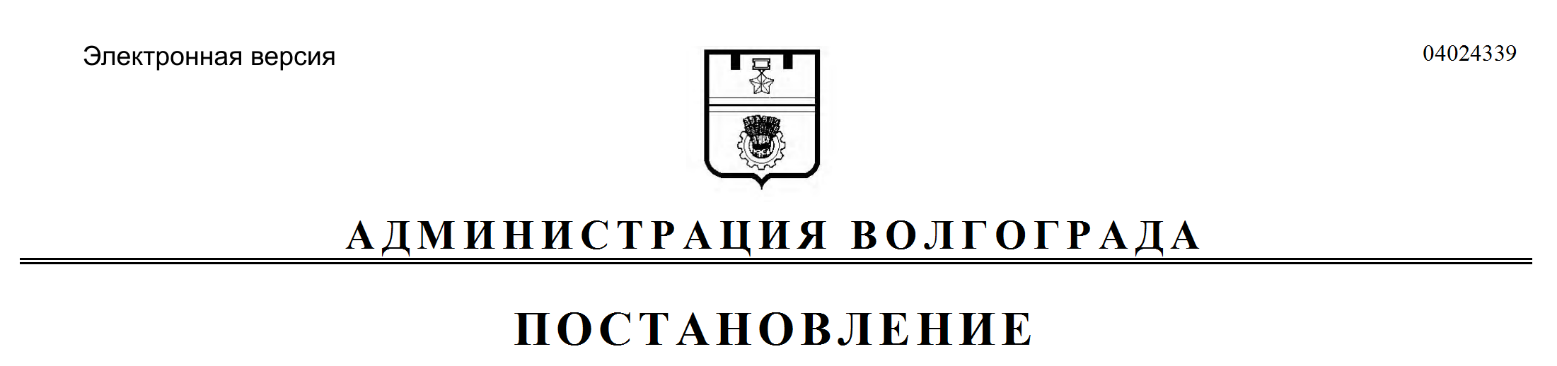 № п/пАдрес местонахожденияобъекта недвижимостиОбщаяплощадьпомещения(кв. м)1231.Волгоград, ул. Удыгейская, д. 25, кв. 144,82.Волгоград, ул. Удыгейская, д. 25, кв. 242,83.Волгоград, ул. Удыгейская, д. 25, кв. 331,74.Волгоград, ул. Удыгейская, д. 25, кв. 440,55.Волгоград, ул. Удыгейская, д. 25, кв. 544,86.Волгоград, ул. Удыгейская, д. 25, кв. 642,87.Волгоград, ул. Удыгейская, д. 25, кв. 742,98.Волгоград, ул. Удыгейская, д. 25, кв. 844,59.Волгоград, ул. Удыгейская, д. 25, кв. 940,210.Волгоград, ул. Удыгейская, д. 25, кв. 1142,711.Волгоград, ул. Удыгейская, д. 25, кв. 1244,712.Волгоград, ул. Удыгейская, д. 25, кв. 1340,513.Волгоград, ул. Удыгейская, д. 25, кв. 1431,314.Волгоград, ул. Удыгейская, д. 25, кв. 1567,7